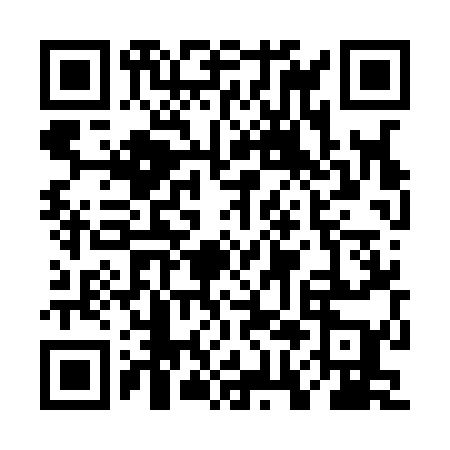 Ramadan times for Wilkow Nowy, PolandMon 11 Mar 2024 - Wed 10 Apr 2024High Latitude Method: Angle Based RulePrayer Calculation Method: Muslim World LeagueAsar Calculation Method: HanafiPrayer times provided by https://www.salahtimes.comDateDayFajrSuhurSunriseDhuhrAsrIftarMaghribIsha11Mon4:074:076:0111:483:395:365:367:2312Tue4:044:045:5811:483:415:385:387:2513Wed4:024:025:5611:473:425:395:397:2714Thu3:593:595:5411:473:445:415:417:2915Fri3:573:575:5111:473:455:435:437:3116Sat3:543:545:4911:463:475:455:457:3317Sun3:523:525:4711:463:485:475:477:3518Mon3:493:495:4411:463:495:485:487:3719Tue3:463:465:4211:463:515:505:507:3920Wed3:443:445:4011:453:525:525:527:4121Thu3:413:415:3711:453:545:545:547:4322Fri3:383:385:3511:453:555:555:557:4523Sat3:363:365:3311:443:565:575:577:4724Sun3:333:335:3011:443:585:595:597:4925Mon3:303:305:2811:443:596:016:017:5126Tue3:273:275:2611:434:016:026:027:5427Wed3:243:245:2311:434:026:046:047:5628Thu3:223:225:2111:434:036:066:067:5829Fri3:193:195:1911:434:046:086:088:0030Sat3:163:165:1611:424:066:096:098:0231Sun4:134:136:1412:425:077:117:119:051Mon4:104:106:1212:425:087:137:139:072Tue4:074:076:0912:415:107:147:149:093Wed4:044:046:0712:415:117:167:169:124Thu4:014:016:0512:415:127:187:189:145Fri3:583:586:0212:415:137:207:209:166Sat3:553:556:0012:405:157:217:219:197Sun3:523:525:5812:405:167:237:239:218Mon3:493:495:5512:405:177:257:259:239Tue3:463:465:5312:395:187:277:279:2610Wed3:433:435:5112:395:207:287:289:28